  		     MSHO/MSC+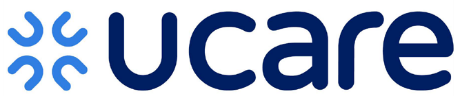      INSTITUTIONAL HEALTH RISK                            ASSESSMENT/SUPPORT PLANInitial  Annual 6 month 6 month Other Other Select Product:      MSHO    MSC+  Select Product:      MSHO    MSC+  IHRA Date: Member Name Member Name Member Name DOB DOB DOB DOB Member IDMember IDFacilityFacilityFacilityFacilityFacilityFacility Phone Facility Phone Facility Phone Facility Phone CountyCountyCountyCountyCountyPrimary Care ClinicPrimary Care ClinicPrimary Care ClinicPrimary Care ClinicSNR Admission DateSNR Admission DateSNR Admission DateSNR Admission DateSNR Admission DatePhysician Name Physician Name Physician Name Physician Name Enrollment / Transfer DateEnrollment / Transfer DateEnrollment / Transfer DateEnrollment / Transfer DateEnrollment / Transfer DatePhysician Phone #Physician Phone #Physician Phone #Physician Phone #Member or member’s authorized rep participated in the development of the care plan      Yes       No  Member or member’s authorized rep participated in the development of the care plan      Yes       No  Member or member’s authorized rep participated in the development of the care plan      Yes       No  Member or member’s authorized rep participated in the development of the care plan      Yes       No  Member or member’s authorized rep participated in the development of the care plan      Yes       No  Member or member’s authorized rep participated in the development of the care plan      Yes       No  Member or member’s authorized rep participated in the development of the care plan      Yes       No  Member or member’s authorized rep participated in the development of the care plan      Yes       No  Member or member’s authorized rep participated in the development of the care plan      Yes       No  Members of the Interdisciplinary Care Team that participated in the care plan development Member First Name:        Member Last Name:       Care Coordinator Name:        Primary Care Provider Name:      Name:         Relationship to Member:      Name:         Relationship to Member:      Name:         Relationship to Member:      Name:         Relationship to Member:      Name:         Relationship to Member:      Members of the Interdisciplinary Care Team that participated in the care plan development Member First Name:        Member Last Name:       Care Coordinator Name:        Primary Care Provider Name:      Name:         Relationship to Member:      Name:         Relationship to Member:      Name:         Relationship to Member:      Name:         Relationship to Member:      Name:         Relationship to Member:      Members of the Interdisciplinary Care Team that participated in the care plan development Member First Name:        Member Last Name:       Care Coordinator Name:        Primary Care Provider Name:      Name:         Relationship to Member:      Name:         Relationship to Member:      Name:         Relationship to Member:      Name:         Relationship to Member:      Name:         Relationship to Member:      Members of the Interdisciplinary Care Team that participated in the care plan development Member First Name:        Member Last Name:       Care Coordinator Name:        Primary Care Provider Name:      Name:         Relationship to Member:      Name:         Relationship to Member:      Name:         Relationship to Member:      Name:         Relationship to Member:      Name:         Relationship to Member:      Members of the Interdisciplinary Care Team that participated in the care plan development Member First Name:        Member Last Name:       Care Coordinator Name:        Primary Care Provider Name:      Name:         Relationship to Member:      Name:         Relationship to Member:      Name:         Relationship to Member:      Name:         Relationship to Member:      Name:         Relationship to Member:      Members of the Interdisciplinary Care Team that participated in the care plan development Member First Name:        Member Last Name:       Care Coordinator Name:        Primary Care Provider Name:      Name:         Relationship to Member:      Name:         Relationship to Member:      Name:         Relationship to Member:      Name:         Relationship to Member:      Name:         Relationship to Member:      Members of the Interdisciplinary Care Team that participated in the care plan development Member First Name:        Member Last Name:       Care Coordinator Name:        Primary Care Provider Name:      Name:         Relationship to Member:      Name:         Relationship to Member:      Name:         Relationship to Member:      Name:         Relationship to Member:      Name:         Relationship to Member:      Members of the Interdisciplinary Care Team that participated in the care plan development Member First Name:        Member Last Name:       Care Coordinator Name:        Primary Care Provider Name:      Name:         Relationship to Member:      Name:         Relationship to Member:      Name:         Relationship to Member:      Name:         Relationship to Member:      Name:         Relationship to Member:      Members of the Interdisciplinary Care Team that participated in the care plan development Member First Name:        Member Last Name:       Care Coordinator Name:        Primary Care Provider Name:      Name:         Relationship to Member:      Name:         Relationship to Member:      Name:         Relationship to Member:      Name:         Relationship to Member:      Name:         Relationship to Member:      Met with member, reviewed Care Coordinator Role, addressed member concerns (if any)       Date: Met with member, reviewed Care Coordinator Role, addressed member concerns (if any)       Date: Met with member, reviewed Care Coordinator Role, addressed member concerns (if any)       Date: Met with member, reviewed Care Coordinator Role, addressed member concerns (if any)       Date: Met with member, reviewed Care Coordinator Role, addressed member concerns (if any)       Date: Met with member, reviewed Care Coordinator Role, addressed member concerns (if any)       Date: Met with member, reviewed Care Coordinator Role, addressed member concerns (if any)       Date: Met with member, reviewed Care Coordinator Role, addressed member concerns (if any)       Date: Met with member, reviewed Care Coordinator Role, addressed member concerns (if any)       Date: Met with family or authorized representative                                                                     Date: Reviewed the members Advanced Directive and/or POLST on file?    Yes    No    Not applicable (if member/family inappropriate)Hospital / ER Visits past year?   Yes  NoDate of last MDS:      (Please review Minimum Data Set (MDS) or other current comprehensive health assessment  and attach interdisciplinary Care Team (ICT) list in members file or list team members below)Nursing home plan of care attached in member’s file:  Yes  NoDate:      Preventive CareIs Member up to dateRecommendation made to NH staff members/PCP?NotesFlu    Yes  No   Unknown          Yes  NoPneumococcal     Yes  No   Unknown          Yes  NoTDAP    Yes  No   Unknown          Yes  NoShingles     Yes  No   Unknown          Yes  NoCOVID-19    Yes  No   Unknown          Yes  NoHearing Exam    Yes  No   Unknown          Yes  NoVision Exam    Yes  No   Unknown          Yes  NoDental Exam     Yes  No   Unknown          Yes  NoColon Cancer Screening    Yes  No   Unknown          Yes  NoBreast Cancer Screening    Yes  No   Unknown          Yes  NoOther:     Yes  No   Unknown         Yes  NoIf yes, date:      ADLIndependentAssistance NeededDependentDressing/GroomingBathingToileting Bed Mobility Transfer Ambulation Feeding IADLIndependentAssistance NeededDependentPhone Calling ShoppingMeal Preparation Light HousekeepingManaging MedicationsMoney Management Transportation Emotional HealthExcellentGoodFairPoorUnable to answerChose not to answer How would you rate your emotional health?YesNoUnable to answer Chose not to answerIn the past three months, have you been stressed or anxious?In the past three months, have you been stressed or anxious?In the past three months, have you been stressed or anxious?In the past three months, have you had little interest or pleasure in doing things that you normally like?In the past three months, have you had little interest or pleasure in doing things that you normally like?In the past three months, have you had little interest or pleasure in doing things that you normally like?In the past three months, have you been feeling down, depressed, or “blue” more than usual?In the past three months, have you been feeling down, depressed, or “blue” more than usual?In the past three months, have you been feeling down, depressed, or “blue” more than usual?In the past three months have you been limited in your social activities with family, friends, neighbors, or groups (not related to transportation)?In the past three months have you been limited in your social activities with family, friends, neighbors, or groups (not related to transportation)?In the past three months have you been limited in your social activities with family, friends, neighbors, or groups (not related to transportation)?Cognitive Status/CommunicationExcellentGoodFairPoorUnable to answerChose not to answerHow well would you say your memory is?     How well would you say you are able to communication your needs or concerns with providers?  Substance UseYesNoUnable to answerChose not to answerDo you use any substances such as, but not limited to, alcohol, marijuana, cocaine, or amphetamines?   Do you have any concerns about your use?Tobacco UseYesNoUnable to answerChose not to answerDo you use tobacco products (including cigarettes, cigars, smokeless tobacco)?Would you like assistance to quit? Pain Screening YesNoUnable to answerChose not to answerAre you experiencing any pain now or in the last two weeks? Has your pain affected your function or quality of life?  Have you talked to your doctor or someone else about the cause of your pain?Safety YesNoUnable to answerChose not to answerIs anyone currently mismanaging your money or stealing from you? Is anyone currently hurting your physically (hitting, slapping, pushing, kicking)?Is anyone currently touching you in a way that makes you feel uncomfortable?  Is anyone currently emotionally abusive to you? Membe  Medication/treatment include:Membe  Medication/treatment include:Membe  Medication/treatment include:Membe  Medication/treatment include:Diagnosis/Problem ListMedicationDoseNotesRank by PriorityMy GoalsInterventionTarget DateMonitoring Progress/Goal Revision DateDate Goal Achieved/Not Achieved (Month/Year) Low Medium High Low Medium High Low Medium HighAdditional update/notes about my goals: Barriers to meeting any goals: Initial/Annual: My follow up plan:      Care Coordinator follow-up will occur:   Once a month    Every 3 months    Every 6 months    Other:      Purpose of Care Coordinator contact: I can contact my Care Coordinator to help me with my medical, social, or everyday needs.  I should contact my Care Coordinator when: Changes happen with my health I have a scheduled procedure or surgery, or I am hospitalized I need help finding a specialistI need help learning about my medicationsI would like information to help myself and my family make health care decisionsI would like changes to my care plan or my services and supports I would like to talk about other service options that can meet my needsI am dissatisfied with one or more of my providers Discussed TOC                                                                                                                                                       Date: Member is interested in relocation services and referral has been made to relocation provider          Date: Discussion with Facility Staff Name:       Discipline:       Date: Notes: Care Coordinator:                                           Credentials:      Delegated Entity/Agency:                                Date:      